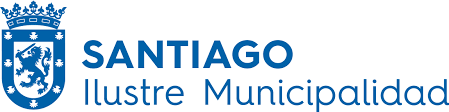 Consentimiento informado para evaluación socioeconómica, para postulación de patente municipalYo ______________________________________________________________________________ Rut_____________________, acepto, participar voluntariamente de la evaluación socioeconómica, para la obtención de patente municipal, de la Ilustre Municipalidad de Santiago, para el periodo __________

Declaro haber sido informado, de los requisitos para la postulación de patente municipal, etapas y plazos que existen para su obtención y renovación del permiso. Además 
cedo de forma gratuita, de manera indefinida e irrevocable a la Ilustre Municipalidad de Santiago, los derechos a utilizar, mi imagen, información datos obtenidos, entrevistas y/o documentos recopilados a través de la evaluación, selección y otorgación o revocación del beneficio.Del mismo modo, declaro que conozco los alcances de la ordenanza municipal N°59 , que regula el comercio ambulante en bienes de Uso Público ,  donde me señalan el marco normativo, prohibitivo  que tiene el permiso, el periodo de duración y la responsabilidad que tengo, al ser uso de este beneficio.Asimismo, expreso que renuncio a todo tipo de compensación monetaria correspondiente al uso y disposición de dichos testimonios, imágenes e información, como también a cada una de las acciones y derechos que pudieren corresponderme, de cualquier naturaleza que fueren derivados de la presente autorización.La municipalidad manejara el uso de la información, respetando la legislación vigente en particular lo dispuesto en la Ley n°19.628 sobre protección de la vida privada.                                                                                                                                                                                                                                                                                                                  Declaro que la información entregada en este documento y en los antecedentes complementarios para la postulación serán  fidedignos   y asumo que, en caso de incurrir en alguna omisión y/o mentira  los beneficios asignados, a  los cuales me encuentro postulando, serán revocados automáticamente por la ilustre Municipalidad de Santiago.
____________________	Nombre completo 
Rut y 	 firma del responsable	 
Huella 
Comprobante de no entrega de documentación, para postulación de patente municipalEl día _____ del mes ___________ del año, dejo constancia que yo, ________________________________________________________________________________
Rut, ________________________________, postulante al permiso  municipal, para comercializar en bienes de Uso Público , en la comuna de Santiago , no presentaré , ni me someteré a la evaluación socioeconómica para la postulación ,al permiso municipal, entregado por la Ilustre municipalidad de Santiago, del mismo modo declaro que  , renuncio al beneficio, al no someterme a las etapas que conlleva la postulación.
____________________	Nombre completo 
Rut y 	 firma del responsable	 
Huella 
